ՀիմնավորումՀայաստանի Հանրապետության կառավարության 2008 թվականի դեկտեմբերի 11-ի N 1465-Ն որոշման մեջ լրացում և փոփոխություններ կատարելու մասին» ՀՀ կառավարության որոշման նախագծի ընդունման1.Նախագծի ընդունման անհրաժեշտությունը, ընթացիկ իրավիճակը և խնդիրները.ՀՀ Ազգային ժողովի կողմից 2022թ. մայիսի 25-ին առաջին ընթերցմամբ ընդունվել են «Մաքսային կարգավորման մասին» օրենքում լրացումներ կատարելու մասին» (կոդ` Կ-217-28.03.2022,18.05.2022-ՏՀ-011/1), «Սննդամթերքի անվտանգության պետական վերահսկողության մասին» օրենքում փոփոխություններ եւ լրացումներ կատարելու մասին» (կոդ` Կ-2171-28.03.2022,18.05.2022-ՏՀ-011/1), «Ավտոմոբիլային տրանսպորտի մասին» օրենքում լրացումներ եւ փոփոխություններ կատարելու մասին» օրենքում փոփոխություն կատարելու մասին» (կոդ` Կ-2172-28.03.2022,18.05.2022-ՏՀ-011/1), «Պետական սահմանի մասին» օրենքում փոփոխություններ եւ լրացումներ կատարելու մասին» (կոդ` Կ-2173-28.03.2022,18.05.2022-ՏՀ-011/1), «Պետական սահմանի մասին» օրենքում լրացումներ կատարելու մասին» օրենքն ուժը կորցրած ճանաչելու մասին» (կոդ` Կ-2174-28.03.2022-ՏՀ-011/1), «Ազգային անվտանգության մարմինների մասին» օրենքում լրացումներ կատարելու մասին» (կոդ` Կ-2175-28.03.2022,18.05.2022-ՏՀ-011/1), «Ոստիկանության մասին» օրենքում լրացում կատարելու մասին» օրենքի նախագծի (կոդ` Կ-2176-28.03.2022,18.05.2022-ՏՀ-011/1), «Օտարերկրացիների մասին» օրենքում փոփոխություններ եւ լրացումներ կատարելու մասին» (կոդ` Կ-2177-28.03.2022,18.05.2022-ՏՀ-011/1), «Տեսանկարահանող կամ լուսանկարահանող սարքերով հայտնաբերված ճանապարհային երթեւեկության կանոնների խախտումների վերաբերյալ գործերով իրականացվող վարչական վարույթի առանձնահատկությունների մասին» օրենքում լրացումներ կատարելու մասին» (Կ-2178-28.03.2022,18.05.2022-ՏՀ-011/1) ՀՀ օրենքների նախագծերը: Նույն նախագծերի փաթեթում լրացվել է նաև Վարչական իրավախախտումների վերաբերյալ Հայաստանի Հանրապետության օրենսգրքում փոփոխություն և լրացում կատարելու մասին ՀՀ օրենքի նախագիծը:Վերոնշյալ նախագծերի փաթեթով նախատեսված կանոնակարգումների կիրարկումն ապահովելու անհրաժեշտությամբ պայմանավորված՝ մշակվել է Հայաստանի Հանրապետության կառավարության 2008 թվականի դեկտեմբերի 11-ի N 1465-Ն որոշման մեջ լրացում և փոփոխություններ կատարելու մասին» ՀՀ կառավարության որոշման նախագիծը (այսուհետ՝ Նախագիծ):Ներկայումս պետական սահմանի անցման կետերում սահմանային վերահսկողություն և հսկողական գործառույթներ են իրականացնում՝-Ազգային անվտանգության ծառայության սահմանապահ զորքերը՝ սահմանային վերահսկողության մասով․-մաքսային մարմինները՝ մաքսային հսկողության մասով-ոստիկանությունը՝ անձնագրային և ճանապարհային երթևեկության օրենսդրության խախտումների նկատմամբ հսկողության մասով․-տեսչական մարմինը՝ սանիտարահիգիենիկ և հակահամաճարակային, անասնաբուժական, բուսասանիտարական վերահսկողության մասով․-տեսչական մարմինը օրենքով հնարավորություն ունի սահմանային վերահսկողություն իրականացնել նաև ավտոտրանսպորտային գործունեության բնագավառում (կարգավորումը դեռևս ուժի մեջ մտած չէ)։Հայաստանի Հանրապետության կառավարության ծրագրում ի թիվս այլ նպատակների, շեշտադրված են արտաքին տնտեսական գործունեության զարգացումը, արտահանումը խթանող պայմանների ապահովումն ու միջավայրի ձևավորումը: Նշված համատեսքտում առանձնակի շեշտադրվում է մաքսային վարչարարության, ինչպես նաև պետական սահմանին իրականացվող վերահսկողական մեխանիզմների ու գործընթացների զարգացման և արդիականացման կարևորությունը, ինչը կնպաստի ՀՀ զարգացման համար առավել բարենպաստ պայմանների ստեղծմանը, միջազգային առևտրի աճին և հայկական ու օտարերկրյա բիզնեսների համագործակցության ակտիվացմանը։ Սահմանի անցման կետերում իրականացվող բիզնես գործընթացների վերլուծության հիմնական նպատակն է եղել վերհանել վերջիններիս իրականացման ընթացքում առկա թերություններն ու բացերը, պարզեցնել նշված գործընթացները՝ արդյունավետության մակարդակի բարձրացման, հարկ վճարողների հետ հաղորդակցության բարելավվման և կարողությունների զարգացման նպատակով: Մասնավորապես, նշված գործընթացների վերլուծության նպատակով Համաշխարհային բանկի ֆինանսավորմամբ ներգրավվել է փորձագիտական խումբ։ Խմբի կողմից իրականացվել է վերլուծություն հետևյալ ուղղություններով՝ տարբեր պետական ​​գերատեսչությունների կողմից իրականացվող գործառույթների և միջազգային փորձի ուսումնասիրության հիման վրա սահմանային անցման կետերի օրինակելի մոդելի վերաբերյալ առաջարկությունների ներկայացում․սահմանի հատման ժամանակ մաքսազերծման պարզեցված բիզնես գործընթացների և ընթացակարգերի վերաբերյալ առաջարկների ներկայացում․ԱՏԳ-ի (ներառյալ հանրության լայն զանգվածների) և մաքսային վարչարարության համար սահմանի հատման ուղեցույցների ներկայացում․մաքսային վարչարարության հետագա հնարավոր բարելավման վերաբերյալ առաջարկությունների ներկայացում․տեղեկատվական և հաղորդակցական տեխնոլոգիաների արդիականացում․վերլուծական կարողոթյունների բարձրացում։Թեպետև փորձագիտական խմբի առաջարկները վերաբերում էին նաև էտալոնային մոդելի՝ արտաքին տնտեսական գործունեության կենտրոններում ներդրմանը, սակայն քննարկվող նախագծերի փաթեթը վերաբերում է միայն պետական սահմանի անցման կետերում տարբեր պետական մարմինների կողմից իրականացվող պետական գործառույթների կարգավորմանը։Ստորև գծապատկերներում երկու օրինակներով ներկայացվում են ներկայումս գործող պետական սահմանի անցման գործընթացները և այնուհետև դրանց նկարագրությունը։ 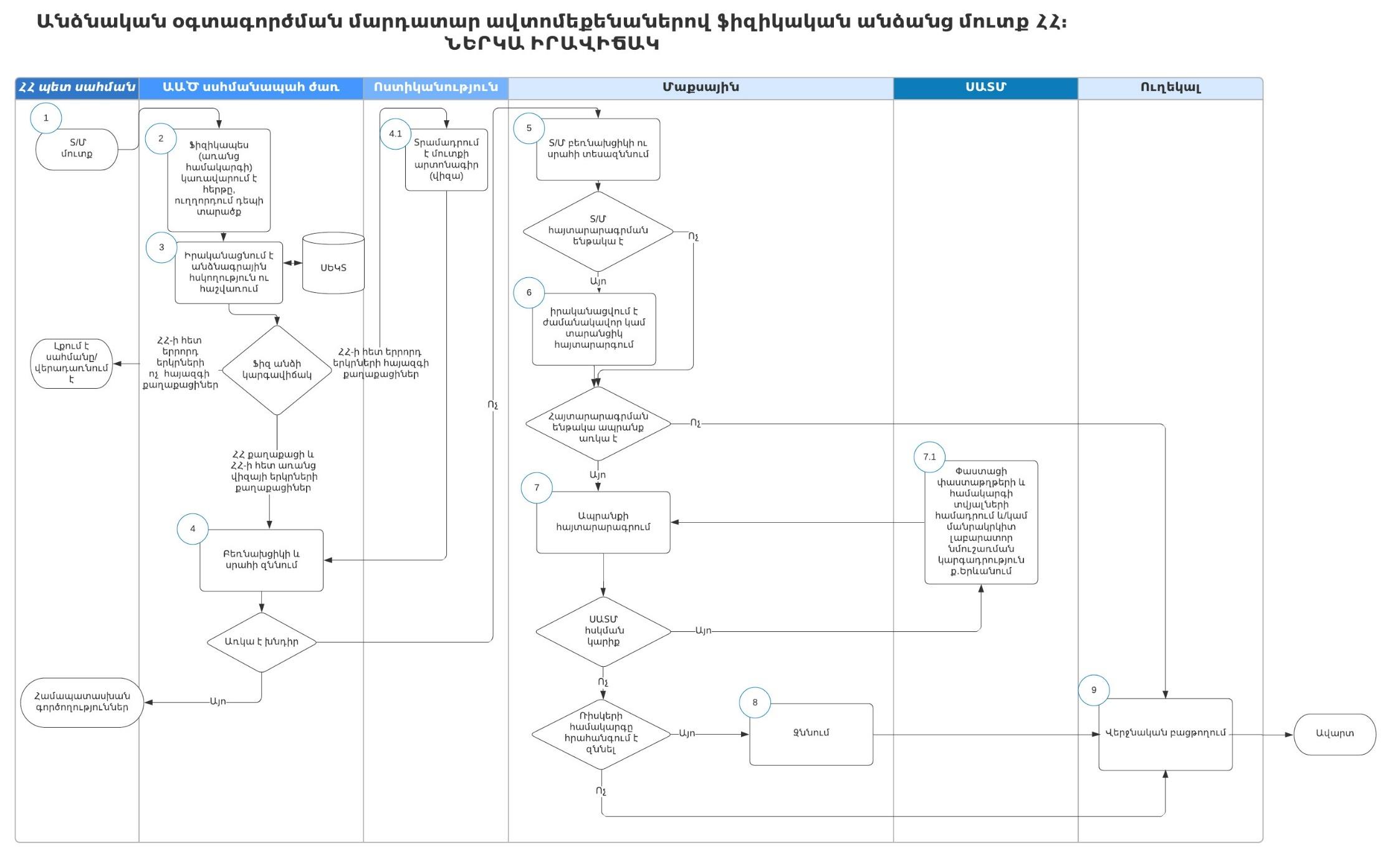 Գործընթացի նկարագրությունը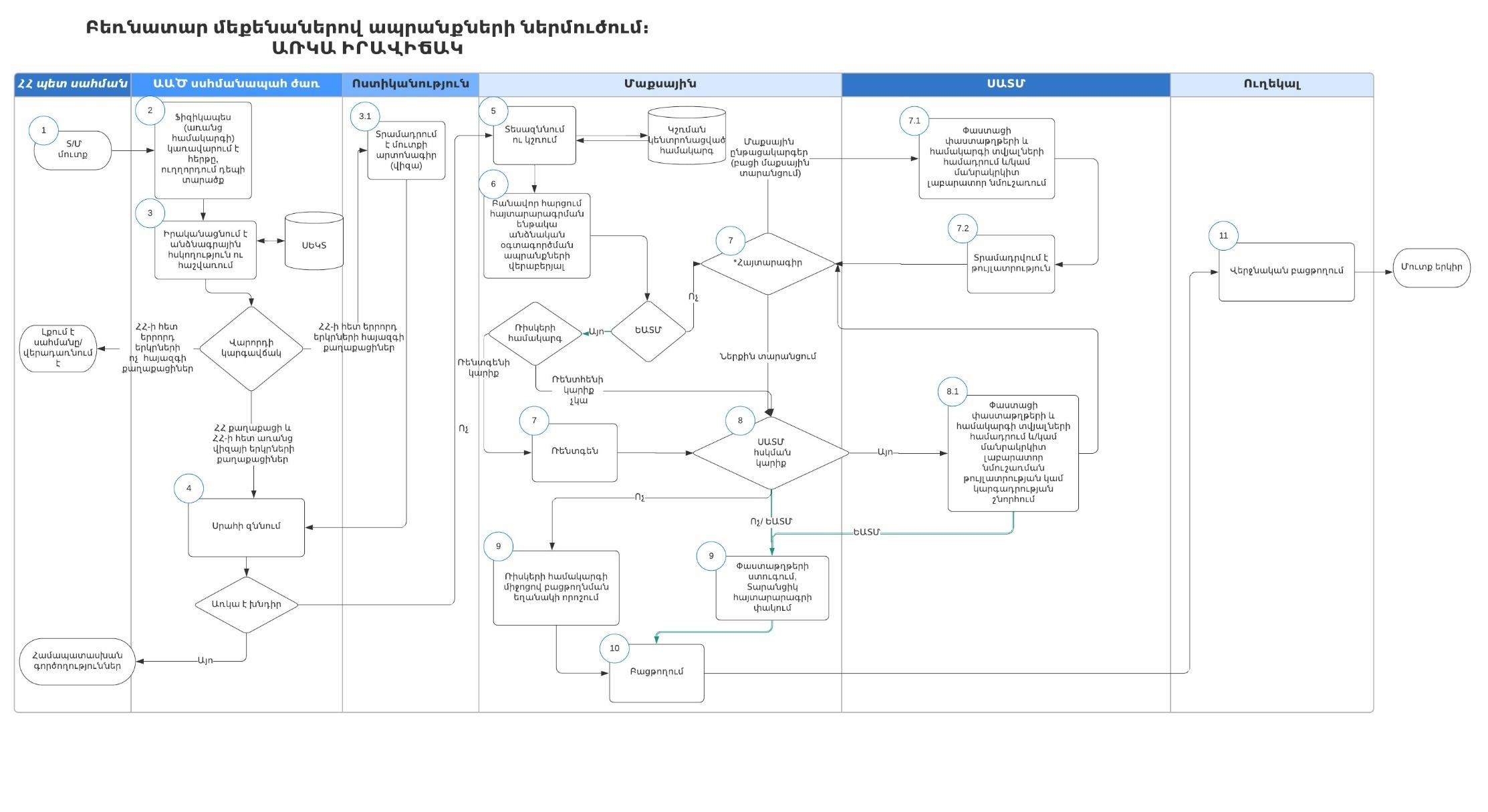 -Ինչպես կարելի է եզրակացնել վերոնշյալ նկարագրությունից, ներկայումս պետական սահմանի անցման գործընթացը ժամանակատար է, բարդ և որոշ դեպքերում ուղեկցվում է պետական մարմինների կողմից իրենց բովանդակությամբ նույնական գործառույթների իրականացման։ Հաշվի առնելով վերոգրյալը առաջարկվում է պետական սահմանում պետական մարմինների աշխատանքների կազմակերպման մոդելը փոփոխել և մի շարք գործառույթներ իրականացնել պետական սահմանի անցման կետերում մշտապես տեղակայված մարմինների միջոցով։2. Կարգավորման առարկան, ակնկալվող արդյունքը.Նախագծով մասնավորապես նախատեսվում են՝Հայաստանի Հանրապետության կառավարության 2008 թվականի դեկտեմբերի 11-ի N 1465-Ն որոշման մեջ լրացում և փոփոխություններ կատարել։ Նախագծով կանոնակարգվում են պետական սահմանի անցման կետերում ճանապարհային երթեւեկության կանոնների խախտումների, ինչպես նաեւ անձնագրային ռեժիմի պահպանման բնագավառում օրենքով նախատեսված գործառույթների՝ ազգային անվտանգության ծառայության մարմինների կողմից իրականացման առանձնահատկությունների հետ կապված հարաբերությունները: 3. Նախագծի մշակման գործընթացում ներգրավված ինստիտուտները և անձինք.Նախագիծը մշակվել է ՀՀ պետական եկամուտների կոմիտեի կողմից:4. Կապը ռազմավարական փաստաթղթերի հետ. Հայաստանի վերափոխման ռազմավարություն 2050, Կառավարության 2021-2026թթ. ծրագիր, ոլորտային և/կամ այլ ռազմավարություններ.Նախագիծը մշակվել է Հայաստանի Հանրապետության կառավարության 2021 թվականի նոյեմբերի 12-ի N 1902-Լ որոշման 1-ին հավելվածով հաստատված՝ Հայաստանի Հանրապետության կառավարության 2021-2026 թվականների գործունեության միջոցառումների ծրագրի «Պետական եկամուտների կոմիտե» բաժնի 5-րդ՝ «Մեկ կանգառ, մեկ պատուհան համակարգի կատարելագործում», ինչպես նաև Հայաստանի Հանրապետության կառավարության 2019 թվականի դեկտեմբերի 12-ի N 1830-Լ որոշմամբ հաստատված՝ Հայաստանի Հանրապետության պետական եկամուտների կոմիտեի զարգացման և վարչարարության բարելավման ռազմավարական ծրագրի 2.2-րդ՝ «Մեկ կանգառ, մեկ պատուհան» կոնցեպտի ամբողջական ներդրում և կիրառում» կետերի կատարման շրջանակներում:5. Լրացուցիչ ֆինանսական միջոցների անհրաժեշտության վերաբերյալ.Նախագծի ընդունմամբ լրացուցիչ ֆինանսական միջոցների ներգրավման անհրաժեշտություն առկա չէ:6. Պետական բյուջեի եկամուտներում և ծախսերում սպասվելիք փոփոխությունների վերաբերյալՆախագծի ընդունմամբ Հայաստանի Հանրապետության պետական բյուջեում եկամուտների և ծախսերի ավելացում կամ նվազեցում չի նախատեսվում։